School Self-Evaluation Form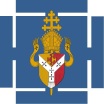 Secondary SchoolsCatholic LifeReligious EducationCollective WorshipOVERALL EFFECTIVENESSExperience = length of time in teaching; Current Service = time in this schoolPart-time=state number of days worked each week Capitation TableCurriculumPlease indicate the percentage of lesson time allocated to the teaching of REProgramme of study followedSchoolDate School LeaderRE Subject Leader/sPerson in charge of Catholic Life of the school (PICCLS)School contextSummarise the school’s context.Identify any significant changes since the last inspection.Key Issues from previous Section 48 Inspection and/or monitoring visitActions and progress in relation to Key IssuesRefer to Section 48 Framework January 2018 grade descriptorsInadequateRequires improvementGoodOutstandingCL1 The extent to which pupils contribute to and benefit from the Catholic Life of the schoolCL2 The quality of provision for the Catholic Life of the schoolCL3 How well leaders and governors promote, monitor and evaluate the provision of the Catholic Life of the SchoolOVERALL GRADE FOR CATHOLIC LIFE1. Monitoring – How is Catholic Life monitored?1. Monitoring – How is Catholic Life monitored?1. Monitoring – How is Catholic Life monitored?1. Monitoring – How is Catholic Life monitored?1. Monitoring – How is Catholic Life monitored?2. Areas of Strength - Impact2. Areas of Strength - Impact2. Areas of Strength - Impact2. Areas of Strength - Impact2. Areas of Strength - Impact3. Areas for Development 3. Areas for Development 3. Areas for Development 3. Areas for Development 3. Areas for Development Refer to Section 48 Framework January 2018 grade descriptorsInadequateRequires improvementGoodOutstandingRE1 How well pupils achieve and enjoy their learning in Religious EducationRE2 The quality of teaching, learning and assessment in Religious EducationRE3 How well leaders and governors promote, monitor and evaluate the provision for Religious EducationOVERALL GRADE FOR RELIGIOUS EDUCATION 1. Monitoring – How is Religious Education monitored?1. Monitoring – How is Religious Education monitored?1. Monitoring – How is Religious Education monitored?1. Monitoring – How is Religious Education monitored?1. Monitoring – How is Religious Education monitored?2. Areas of Strength - Impact2. Areas of Strength - Impact2. Areas of Strength - Impact2. Areas of Strength - Impact2. Areas of Strength - Impact3. Areas for Development 3. Areas for Development 3. Areas for Development 3. Areas for Development 3. Areas for Development Refer to Section 48 Framework January 2018 grade descriptorsInadequateRequires improvementGoodOutstandingCW1 How well pupils respond to and participate in the school’s Collective WorshipCW2 The quality of Collective Worship provided by the schoolCW3 How well leaders and governors promote, monitor and evaluate the provision for Collective WorshipOVERALL GRADE FOR COLLECTIVE WORSHIP1. Monitoring – How is Collective Worship monitored?1. Monitoring – How is Collective Worship monitored?1. Monitoring – How is Collective Worship monitored?1. Monitoring – How is Collective Worship monitored?1. Monitoring – How is Collective Worship monitored?2. Areas of Strength - Impact2. Areas of Strength - Impact2. Areas of Strength - Impact2. Areas of Strength - Impact2. Areas of Strength - Impact3. Areas for Development3. Areas for Development3. Areas for Development3. Areas for Development3. Areas for DevelopmentInadequateRequires improvementGoodOutstandingCatholic LifeCollective WorshipReligious EducationOverall Effectiveness SCHOOL INFORMATIONSCHOOL INFORMATIONSCHOOL INFORMATIONSCHOOL INFORMATIONSCHOOL INFORMATIONSCHOOL INFORMATIONSCHOOL INFORMATIONSCHOOL INFORMATIONSCHOOL INFORMATIONSCHOOL INFORMATIONSchool address:School address:School address:School address:School address:Telephone number:Telephone number:Telephone number:Telephone number:Telephone number:Unique Reference Number:Unique Reference Number:Unique Reference Number:Unique Reference Number:Unique Reference Number:DfE school number:DfE school number:DfE school number:DfE school number:DfE school number:Local authorityLocal authorityLocal authorityLocal authorityLocal authorityEmail address:Email address:Email address:Email address:Email address:Type of school:Type of school:Type of school:Type of school:Type of school:Voluntary Aided/ Multi-Academy CompanyVoluntary Aided/ Multi-Academy CompanyVoluntary Aided/ Multi-Academy CompanyVoluntary Aided/ Multi-Academy CompanyVoluntary Aided/ Multi-Academy CompanyAppropriate authority :Appropriate authority :Appropriate authority :Appropriate authority :Appropriate authority :Governing Body/Board of Directors Governing Body/Board of Directors Governing Body/Board of Directors Governing Body/Board of Directors Governing Body/Board of Directors Chair of board of directors: MACs only Chair of board of directors: MACs only Chair of board of directors: MACs only Chair of board of directors: MACs only Chair of board of directors: MACs only Chair of governors/local academy committee:Chair of governors/local academy committee:Chair of governors/local academy committee:Chair of governors/local academy committee:Chair of governors/local academy committee:Priest chaplain:Priest chaplain:Priest chaplain:Priest chaplain:Priest chaplain:Lay Chaplain: Lay Chaplain: Lay Chaplain: Lay Chaplain: Lay Chaplain: Parish/es served by the school:Parish/es served by the school:Parish/es served by the school:Parish/es served by the school:Parish/es served by the school:PUPIL INFORMATIONPUPIL INFORMATIONPUPIL INFORMATIONPUPIL INFORMATIONPUPIL INFORMATIONPUPIL INFORMATIONPUPIL INFORMATIONPUPIL INFORMATIONPUPIL INFORMATIONPUPIL INFORMATIONAge range:Age range:Age range:Age range:Age range:Number of pupils on roll:Number of pupils on roll:Number of pupils on roll:Number of pupils on roll:Number of pupils on roll:Planned Admission Number (PAN) of pupils:Planned Admission Number (PAN) of pupils:Planned Admission Number (PAN) of pupils:Planned Admission Number (PAN) of pupils:Planned Admission Number (PAN) of pupils:% of Catholic pupils in Year 7 who transferred from  Catholic primary schools:% of Catholic pupils in Year 7 who transferred from  Catholic primary schools:% of Catholic pupils in Year 7 who transferred from  Catholic primary schools:% of Catholic pupils in Year 7 who transferred from  Catholic primary schools:% of Catholic pupils in Year 7 who transferred from  Catholic primary schools:Year% of Boys% of GirlsTotal% of Catholic pupils% of Catholic pupils% of Disadvantaged pupils% of SEND pupils% of pupils from significant (more than 5%) ethnic groups% of EAL pupils78910111213Total(7-13)Compare to national averagesRE Department Staffing InformationRE Department Staffing InformationRE Department Staffing InformationRE Department Staffing InformationRE Department Staffing InformationRE Department Staffing InformationRE Department Staffing InformationRE Department Staffing InformationStaffRE Specialist Y/NResponsibilityExperienceCurrent ServiceFull-time/Part-timeCatholic Y/NCCRS Y/N		SLT Information		SLT Information		SLT Information		SLT Information		SLT Information		SLT InformationStaffResponsibilityExperienceCurrent ServiceCatholic Y/NCCRS Y/N		Governor Information		Governor Information		Governor Information		Governor Information		Governor Information		Governor InformationGovernorType of GovernorCommittee membershipLink Governor/additional rolesCurrent ServiceCatholic Y/NSubjectPrevious YearThis YearRE££English ££Mathematics££KS3KS4KS5Total curriculum time per weekTotal RE curriculum time per week% of time spent on REGCSE‘A’ LevelSixth Form General RE